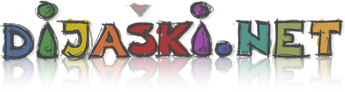 DIJAŠKI.NETKazaloKaj je dijaški.net ???	3Kaj lahko najdemo na dijaškem.net ???	3Statistika:	6Videz spletne strani	6Kaj so donatorji???	7Konec tabele (strani tabele 19)	28Predstavitev datotek	29VIRI	30Kaj je dijaški.net ???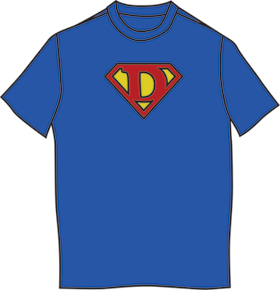 Dijaški.net je spletna stran na kateri si lahko »pomagaš« poiskati veliko različnih in zanimivih seminarskih nalog, ki so jih izdelali ostali ljudje. Večina ljudi uporablja dijaški.net za kopiranje in najlažje narejene seminarske naloge, ker se jim enostavno rečeno ne da narediti. Na spletni strani lahko preberemo različne novice, ki se po navadi navezujejo predvsem na šolstvo. Na spletni strani lahko po ta novem kupimo tudi njihovo majčko. Kot jo vidite na sliki. Cena majčke je 10 € + poštnina.Kaj lahko najdemo na dijaškem.net ???Na dijaškem.net večinoma najdemo seminarske naloge. Te naloge pa se navezujejo na:Jezike AngleščinaNemščinaSlovenščinaFrancoščina GrščinaMadžarščinaRuščinaLatinščinaŠpanščinaItalijanščinaNaravoslovjeAstronomija BiologijaFizika KemijaMatematikaDružboslovjeFilozofija GeografijaPsihologijaSociologijaZgodovinaStrokovne predmeteAlgoritmi in programski jezikiAparaturna opremaBiotehnologijaElektroenergetski sistemiElektronska vezja in napraveElektrotehnikaGeodezijaGospodarsko poslovanjeGrafično oblikovanjeKemija in poznavanje blagaKozmetologijaKuharstvoMaterialiMehanikaMehatronikaMeritve in avtomatizacijaNaravoslovje in spoznavanje blagaPatologijaPediatrijaPodjetništvoItd.In pa na drugoEkonomijaGlasbaRačunalništvo in informatikaŠportTehnika in tehnologijaUmetnostOstaloPri vsaki temi katero jo odpremo(npr. angleščina) se nam odprejo naslednje besede, ki delijo stvari na različne dele, kot so:ČlankiDomača branjaObnoveEsejiSpisiPlonkciSnovZapiskiIn podobnoSeveda se vsaka tema razlikuje, saj nimajo vsi predmeti domača branja in podobno.Statistika:Število datotek: 17939Prenosov datotek v 24h:25443Število osnovnih šol: 450Število srednjih šol: 127Število dijaških domov: 40Število visokih šol: 94Število višjih šol: 54Računanj s  v 24h: 635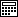 Videz spletne strani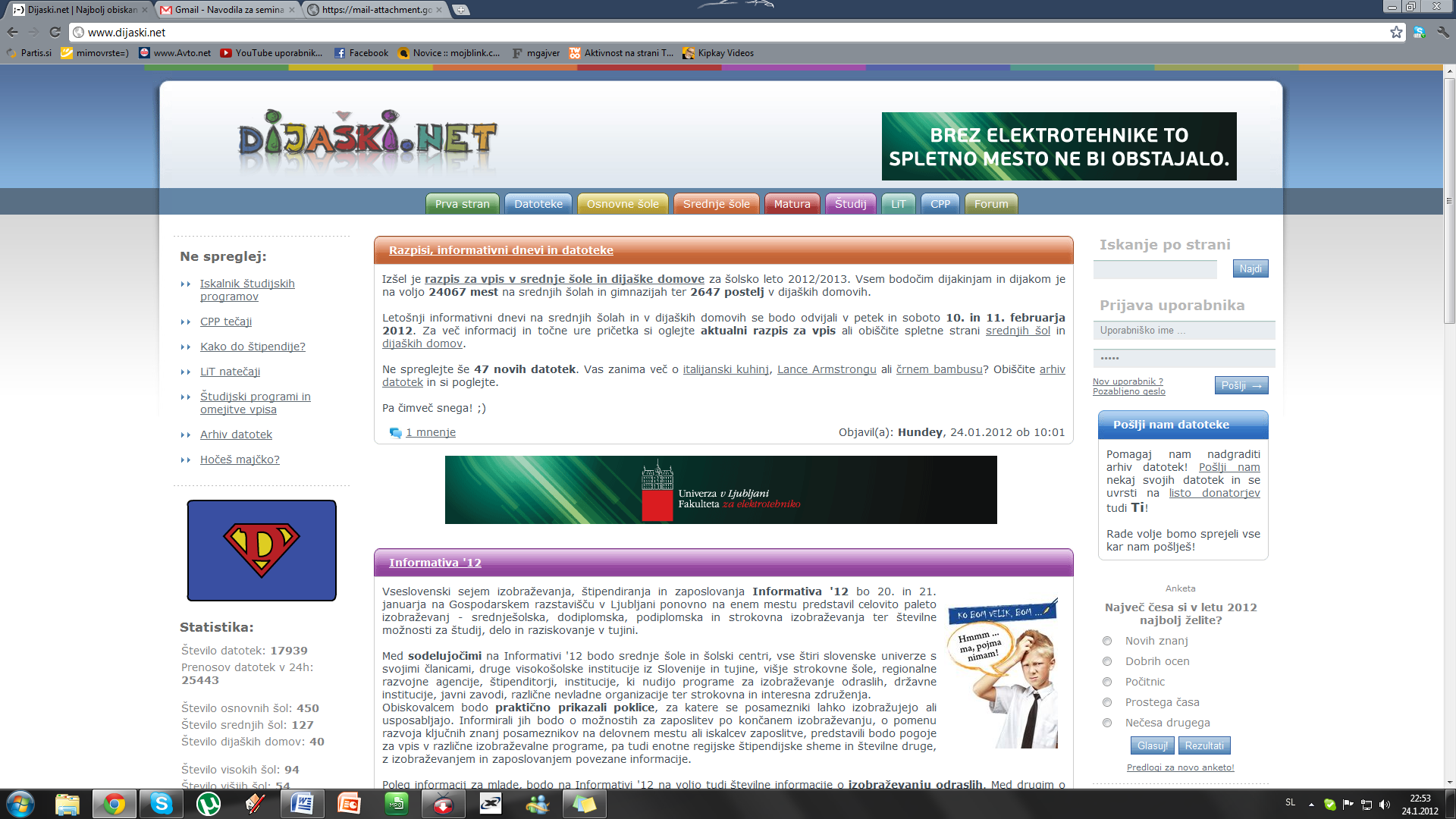 Kot prvo na spletni strani vidimo take gumbe kot jih vidimo na vrhu. S pritiskom na te gumbe lahko izbiramo kaj želimo videti, kot na primer, če želimo videti vse datoteke kliknemo na gumb datoteke. In se nam odpre novo okno.Potem vidimo tole:To so novice, ki jih večinoma nihče ne bere saj vse vsi zagrebemo k gumbu iskanje, saj želimo v čim krajšem času najti našo seminarsko nalogo, zapiske, plonkiče …			Če kliknete tukaj lahko naročite majčko, ki ste jo videli na začetku. Če želite jim lahko oddate tudi nekatero vašo datoteko a bodite previdni, da jo oddate po pregledu učitelja, da ne bo mislil da se jo samo »prekopirali, spremenili naslovnico glavo, itd.«Jaz sem jo objavil samo da vidite kako to zgleda. Prvo morate izpolniti nekaj nepotrebnih podatkov kot so: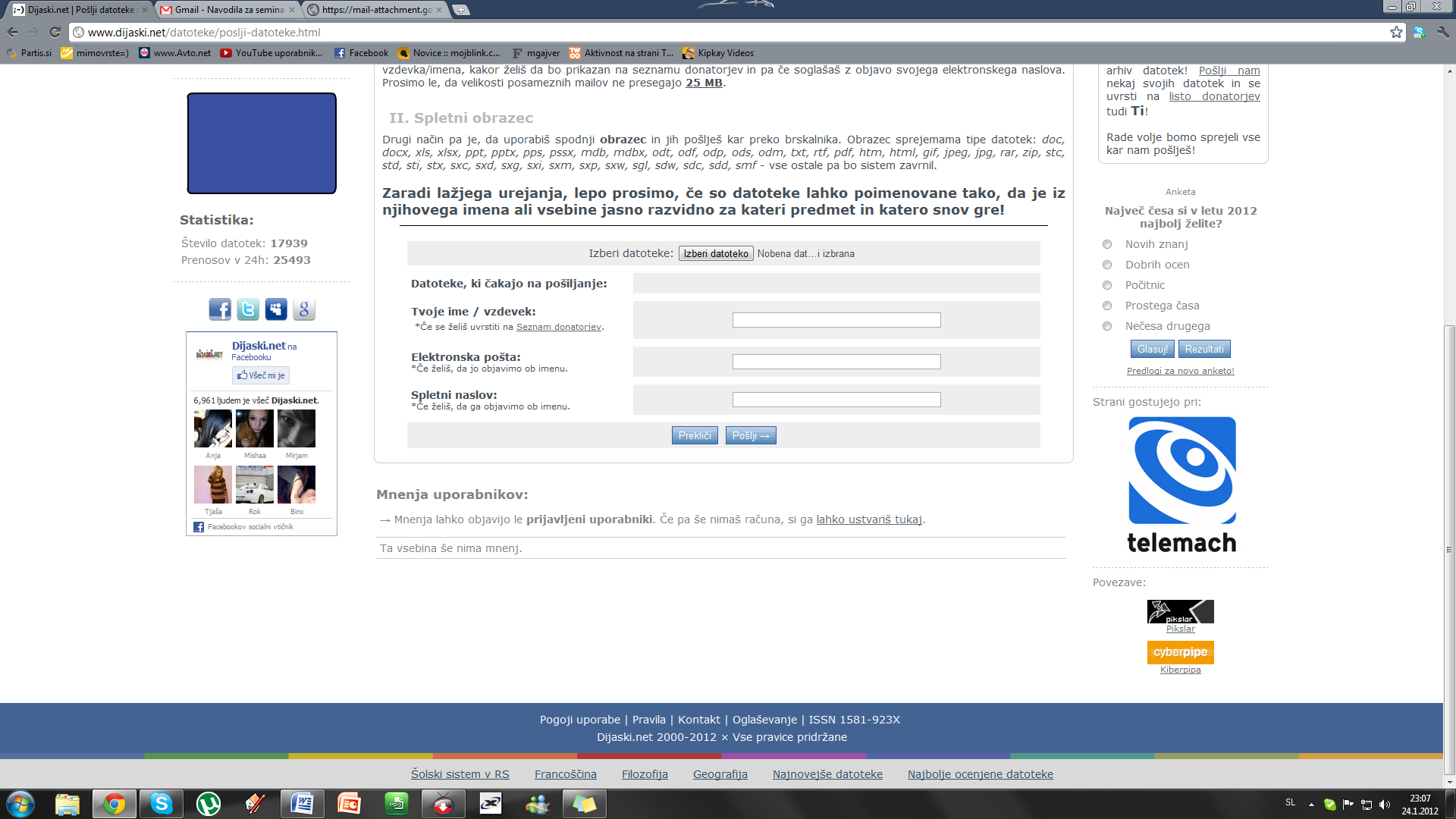 In nato samo dodaš datoteko in pritisneš. Če želite lahko izpolnite vse polja. Če izpolnite vsa okenčka tudi prvega pa se uvrstite med donatorje.Kaj so donatorji???Donatorji so vsi tisti, ki so oddali svoje zapiske, plonkiče, seminarske naloge, domača branja, itd. donatorjev je sedaj že zelo veliko kot lahko izberete iz te razpredelnice:ZADNJA STRAN TABELEVsi, ki so označeni z  pa so eni izmed dobrih donatorjev.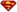 Konec tabele (strani tabele 19)Predstavitev datotekSLOVENŠČINA »plonkci književnost«V tem delu lahko najdemo vse kar je povezano z književnostjo. Vse datoteke lahko prenesemo v različnih formatih kot so npr. Microsoft Word, PowerPoint, PDF in podobno.Večinoma plonkcov je napisano na zelo  majhni pisavi kot na primer ta:AHIL-ahila si predstavljam kot krepkega,mišičastega vojskovodjo.Ima malo daljše,kodraste lase ki mu padajo do ramen.Je sin Pelea-velikega heroja in Tetide-boginje.Tako ni ne bog ne navaden človek-je polbog.Ker pa se je rodil smrten ga je njegova mati potopila v sveto reko Stiks.Ker pa ga je pri tem držala za peto je postal ranljiv le v tem delu telesa.|||||V epu Iliada je prav gotovo Ahil ena ključnih in bolj pozitivnih osebnosti.Njegov pogum je neizmeren saj ve da ga lahko ubije le rana v peti.Pa vendarle v svoji duši ni tako pogumen.Sposoben je pokazati veliko žalost in jezo-to se kaže v tem kako besno se je vrnil v vojno zaradi izgube svojega tovariša Patroklosa, ki ga je ubil trojanski princ Hektor.||Ni bil pravi privrženec svojega ljudstva saj je sredi boja zapustil bojišče.S tem je hotel dobiti nazaj ukradeno sužnjo.To pa kaže predvsem na njegovo iznajdljivost, ki jo dober vojskovodja vsekakor mora imeti.|| Apolon ukaže trojanskemu junaku Aineju napasti Ahila. Ahil Aineja, ki prihaja nadenj posvari, naj se ne spušča v boj z njim, ker ga bo ubil. Vendar se Ainej Ahilovih groženj ne ustraši, in ga napade.Ahil se ni hotel spopasti z njim a se je moral.Ainej je imel veliko srečo, da sta ga rešila bogova Hera in Pozejdon.Ahil je s tem pokazal da ima tudi veliko srce in da noče ubijati vsepovprek.Pokazal je, da je dober polbog.|||||Ahil je bil jezen, ker mu je Agamemnon vzel sužnjo, ki jo je dobil kot vojni plen, zato se je užaljen umaknil iz boja. Ko pa je v boju trojanski princ Hektor ubil njegovega najboljšega prijatelja Patrokla, se je Ahil vrnil na bojišče in v dvoboju po božji volji ubil Hektorja in se nato znesel nad njegovim truplom. Šele na prošnjo Hektorjevega očeta, trojanskega kralja Priama, je Ahil izročil Hektorjevo truplo Trojancem, da so ga ti lahko častno pokopali.Ahila je ubil Paris, katerega zastrupljeno puščico je Apolon usmeril ravno v Ahilovo peto - edino ranljivo mesto je dolgo in v strašnih mukah.Ostale stvari pa so po navadi v »normalni pisavi« VIRIINTERNET DIJAŠKI.NETT-RexDavidLucija    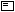 feynDiana  AndreopikaNAi    Maj.y  Matej M.  Oniks  Fratello  RS  Terpinmakaron  ...  gec    _MiRcHy_  devi  sportnicawishika  davorarsa  petrca  _sunShine_  Katzy  kr nekdocmana  Capris-Tomi  manchorlicTaMiKa  Maja ;)Jernej HribarAshbazgh TurkurzJoče VovkoAndrej D.  Ursa_13Real Madrid fan  Ajda xxx  pikamaja    hihitavec  Kiaa  SuuupeeerMonkey  denmla    tomi123tomi T.A.  yeah_right😊tomažekcloudian  Nina G    Rudi  Andreja    WeeDa    BanyGorePiKaBu  Kaja Jurtela  Ayiee  Tjasii  Jully000  THRM    TheLeXoraikenKraudiijermanovskimmissytriissh_Ja[KO]xy_  Jan #3  pinkopalinko  LIzIk@    Azobenar300    UrsQa.x3    sandrykaagavrospiritusStrahicaZalckNadine~47394  Ps|ho  bon-bonnLogiAkulidia15rokipokiNino Bašič    *larisa*    smejko1    krystych  anchkazislick  MatjazJ  Medeja  gasar8  ClaudiaMitja #3Jure_DGM  Katka    tadeii^    anchikaaa  mb_nkAlive  small-personTomaž Žigon    Snippysk@tGimnazija SGMonika #3vlatko  Marko ϧanec  Franci Ravnikar    sweety2Brankoabbaballack  shinch94  Leja  PompLa  kanii  vanessa_    Weed``  vsevediAnja A.nia  angelc0re  SarimnerBubles  Klemen  tazmania    t4d3j  TimKristian  BeebiikalinnAljažM    BaRbChY    nekdo pač...  ***Silver***    Nejc Furh - Abuna  jarc  Honey*    nataliebabyPRO  evica22  jEZhitica    NelcHIgor Petrovic  alexduh96remy    b_blueberrynomis    joka222  9sammy5  incognito    Neci #2  dollyLyd  Demon  Xion    Primož  sunyxa wesna*  malla  simmchy  Ernest  shtrukeljchek  BUBI & IRIS  mazo0  adze repo  penthicvrska  moma  *damjanchek*  MaTejKo  miss_lifedelijaDejaJernej  anikadoktorca1i1ko    nastjaaaAljaž Pucelj  Cr@zy €xorc!$t  another girl  zibalollelakajeiSWATzuzekShelly*1089SpelcyX3godday  megi  urshy007  DeeAitchRene  Andrej #3  garejncKaea  Sabina Kodelja  reckii2  Doriii  JulijaAljoMurkapikapoka  shikanaMladi DolenjcHellencaS!avypijaYebachSadistiq  Valentinc.stos92  Mitja #2  francelj  balkanboy  Vesna B.    samotardaca  Jzzippy a.k.a Joutsiderbubu    teiičlovebeyba  Lidushi    ŽIGA 2.d zakon  Goran MedenjakMister  Skoro  _FrIkY_Neja Zgonec  Rok #2  vinternoll2  Taja  Mitja ŽupevcHaris Muminovia  ?i?ihladilnik  black_death  TinaaJungleBoyzemlca  larissaanzenofear  valjo  Nastja #2    Wild4ng3l  sariie  AnyPiKa_*  Nush  KardashianFan  peroPa3shaKlemen Nemeccokoladna  maneika    Anja Ilovar  Andreja Sbil  Zanekk    Narcisa  certa    Aleš Žiher  CraZZi_PuPa <3  SERŠ  cod2playerJanez Aličtina_s_p_i_k_a_  LucYRok #4  masamous    Nataša #2    musicman  PovsoSimon Kolenik  culxlikes  Gjah  Stinakisiitendokyaramaxuc  Ursha    -asshole-vrzikika  urshaster  ivapanjan  sone  MC iKs  deklca  millyMetka  neshoou  -evcy-5-  Peter Kaurin  David Dolinar  *pingo*LuylisicaUrša KrenkKrapezNeci  Black Rose  no-oneuyugood  aberk  tomsicu1zhelva  Špeleek  TGFDJHDninca87  _bluey_loli.us  Klemzi  aler  mascha  Nives P. Ibo    Anc5Maja TrdinaevchyyMeta  zewsIMT 539 Deluxe  QuEen Of RaIn  NeoX    rozica**  **ninika**  zvezde  Tina RadakoviaAna Sterndelavkarihter  ErnestCookiea|cha  majk.svetlin    TajkaKlemen Zibelnik  carovnhuncvet    Tin #3  lady    kaizer  anjaaa    JureManca #2DukeeSamo Dernovšek  dejčasuzanaXDKaja Kralj 3.bbeki19sebina  jst007  deckijanpikapolonka  wosdriver  piflar 22  manek*  Mojca  Nina LahsandraSnowy  ranntPiinaleiicikaa  Vesna  LOOL98Branimirerol  Sara #5    Lillyllilly_McB_pelx ^  flameir_LyNn_sašek  Grega MoenikPrijateljanabananatanyka  damijan ljubec  Matjaz Dzecpumica_13    neza-x   Barbie  pzivicadkrc  SerialblastKaja #2  Monikaaa_  Anja    prof.psihologSulejmanpartenlinui**  1panc  Roblek007ursa_16JackNik Naveršnik  ]st-R-ahDrejo  E.T.Benar300  hello kitty_15***Smola***andrejaa1992tamchykaStellaPIkaSimona Hameršakmala_TinaCyborg  robihajdinjak  Hellspawn  zoltananči    benana113aLLy  nyka  Piškotek02Ambr0  Martin Peternel    spike  Sebastjan #2  tAdEjiKanunekJurejbider  litrca37  Icemantechno_luzy    Jurix6luzerka_    MM & AM  pAnkstr  Neža Kavčič    nikoBlackyDire Straitscheekygrl  lilyGal Ivnik  jeanetteAleš  TiiaŠ*  vivancoFranko Pero1a    one-t  someone nice*izzy5283dadykajanc3  hast_womp  p.j.  paradajzAnita #2  pikapolonca  BaJO  KramerP*Veronika*  KruceFix  ZLCSandra1991TaYcHyKa  Anette93    klara.dermota  Trot  Komar  Premik91    Timi Brumec  Mateja Potocnik  tincka  ursykanezha  BevcSara #4  PunkPrincessLynx  borci92LuksbinčBaby*BooZoky-PO  DomzyxeteroblekmcTy  janchaMelinaAlienpikyca  Anže UrankarPopaj  theTimo  mk92  maneklolysmileygarnierImmortal AngelX_KLEMEN  *STARMAN*tjaska  Kaja7NordeLysTomas  Dejan  Žan #2natzajlaameliesaraSynapse  wesny  KiTTy    Urša  tonkaRo8i  hewittnives555ninula_  massylolitaSunnyBarbyDamjan  anze96Mille_91zaan  Tim_1794  premjavikamariposagogy  Mateja Praznik    Floyd  bacek jon  LaaLaa  Miha Grgic Jelen  GaGa  Blaž #3  andrejabeci  frkica_ashlee2    Ert  XPLODme!  Jaka  tincy_bincy  spužvaLene  Volkec  pupkaMihso  maycika*aje  budox  Shinzon  Doriis*bella  1kofjot  unforgiven  Žiga Ermenc    Nenie.Aneja  Salsagirl  ^.CrazzzzZieee.^  Rok #3Tanchyh    SyStEm_LoRdkrompir  Rocky365  mobikaKraljevic  Matev3 #2  tomTinehudieevkaOrkAA  CryotoxinJuicy  *Nezzhie*Anolop  Ella.  Jure014tjasa89  Nuša  Hanna*  Koki  kristjan15Greg@Jan Ulaga    NežkaPomaranča  erci.jesenko  bomb5  ajdekmr1y    Jure Bogatajfrancy--91Žan - podpornik lenarjenja  kristjan-kike  gonca*don_miha*  by_aljoQracBlaž #4k  jaya  Jaka9  Mala Pi***  ancha.    David Vrbaneie  eldin  Nina Marokfarchoo  SancHMedo1247Frodischp_beky  pink3y1Peter Milošič  Tina #2  Nu1aDule  Tiljo  Matej D.    Nikola  Uroš Murgelj  mmktWoOdY-rAMoNTadeja #3jakazori  rockerLuka #2  LooliDuška L.*Ana #2  Nejc H.  PikaWesnaTeaPolona  Barbara Slukantejci  En3rgie    suzyka    malek_m  pik  adii  ŽvKa  Aneja #2misokaty    ursic1    AlenPomaranča #2mylord  kremaminaaSenkojully000*Claudia*    SkubicNatalija7Mirela  peroNo11  amy  WolframmaseqTix  timei  BlaPlonkarNastja  dr_amirTomaž  Dare11  pupika  5LaBlixiJozynatural.kristina  FRUTEKvitrum  Žan Bregar  nejchy.00  z4b|uz3n4  grex23    PiraTspecosJean  WhIggEr  roman13  katjaaaMKarloTjaškaeve3a  4rozy4  Boštjan Kop    Matej #5  zvezdica zaspanka  plajbajsMatjaž Gornik  Lovely RoseSandiiepresekarcaTanja  Eli  Jure Pecher    3igcccivchycbrciril  DidiNino V.  EvosinaTina-pikapokaKrnekdo  fafekErikMaster  m0Nika    Tjaša  saryde la lolTiiinch  rickymascha_flascha  Andreja #3  Pirih Luka  mr14nipikapa  Tomaž Pušenjak    _BaNaNa_Arijana    sonny  sweetey    Barunda  Chioalja  Punkmeow  copic  StaleYErika  boskogaluska  radou  Roky_1988sandrcamelisaTiffanyCase  Grega Trunkl  Ana.vargazontejekdeadkennedy  Nitrolushanek  Aleš Kalan    taaadey  Rok Justinirinca  GhostGeek    I  Robby  harmonika1aleksander  tamalaursa  selotejpLavanejikaatpk  lona  Marko 'netex' Marolt  gLaara.cunekResnik  lena elena***  Binč  Denis  Chiara  sarchaaaclarusButerfly    Johnny BonboniTammy  Kajzec  usko     GonzobibalezeLeicy88L€nčaTuncHa  Žigec  annchy  Tia1adrummerEchaniskalar  divi_nina_  Lučka  bincabinca1srchycakomiOBIE D  *pinasweetbekka  Trish  krikiDJ Kv1DR  5racapalinka  zgavec.timNomis  Jerneja  SjerebDogFatherurhAnže Kožar  moja malenkostbogdanPikaN  xyxElisaDayNinaS"Marko  SaRY    ***ewika***    Ranger  Bernarda  vali smilyaa  bokininhobubuuu*zupa3  -miki-  Str!pY-S5  J@N 10  Andrej #4AjdiceTolben  rose  ellanie  Cenkonikica  Eggeon  ProGTXKaja KovačičAndreja #2  Jasmina #2  carreratweetkapykec  Moni.*anjanja.._46  BezigrajcanJure    tejaaaJernej Kmrtn12ania  Micka_  Neia.Sunshine  tineaa*[Papesh]  Tanja595  mateja93plibA  alenalen4beast8   Proxi34  :)Drznifreakazoid  hepanMojca Čadež  Blaaz  mala*Kolo1KessihawkinslolCvetkoDominik    melitab4rb4r4  Medvedev  zan tell  vanS^  kornet7Špela  Jure Smrekar  tiassyTimi #2  Linaciko  12kekoBarbara  jackass111pikovitragazzo  katja_15laury  kunejpatrikŽiga Kuenikkatyka12345I_Monika_Isara007David NovakČajoPatricija  Tina Berdenzkl13  s_lucetomislav predrzniseki  tiiashek.Nini  Stricek  _vrtnca_  karen  Helios  Mayasefman  EvellynD$Xfaqer  timooourshy  jErEbIcJasminaFrances  White Medicineanyes jonesJuGosLovenkab. kastelicAnchyMrBrdo  aprilia #2  silver_B_e_B_a_  Moncialzaki #2Hmaja07    Pomaranča #3  TashaKupster  Hinko_Gnito  majax3x3    Jani #2  barbara15    DjAlesh  SchmitzTeiiAxxy  aida  leonandro  Zokyrope  Mato  Klemen Klemen  tincy    kr enKlemen - muciMiha G.reves  kiika*Minja  tadyy  stashy*tadeya    anchka  daneya  Boco  dorotejaaslo-manGa. Smotkaalamut_seidunaLaska  Iwie  Dark Beautydani    J3rN36Arya  bolun  alenmalnar  TSTEGERUS  Miha Brkinjač  Damijan L.  martdark_siderkasaRe  micho    kajicaŠtid Viglic  Mare  Mirko StrojnikMarkoMlipovec  GangstaBekyselvr  Flower  mrta*markaneMilan Mom  sowkancspelikaJoni  DonZ  spelcyyyDreiia  lidymissaljazeeektejka88Fingi  ЗгонцPirkic  Mitja Kobal  borderkaKatarincaNinaNinči  jUrban016aprilia  LaNocheAndraž Podvez    IreXDkratos  Luka  snapiikatTeja #2  dmp778    DoMy  malinca  balkanboy16    gringo  JessxxM4t3jMissBlack    starlight  longy no.1petraa.aajeydeehiphop_girl  Blazzz  Meris_car :)  Ingrid Boben  emaildija    AssKick3rBozjak    apooo  M*****  andrazlican  barby G. :)    Tina.RomanowskiyMisterr  BiiBasspelcazidanb  finek  Samči  Jure SantlSkyFlair5  rakica  miki28Neya  mrprko    turo  Br3mz1Emina Had3ia  Padi  Wonder Womanalja13  Aljazz    *tina*mikinahanaicey91__maya__  slipzazyPuMcHy  Mi1ko  Ina Komljen  barby  chombaa  temeprinc  anchycka  Borut #2  PiGGyMatevž  Zalie ;3  anja  marussa`  nike  Uroš  corba    arozma  Klajn1ekbreakdancer  Micika.ronaldinhoLaVa  Mateja  suzi  Matej #3  Hundey  GregaPrimož Gracar  voluptuaryTaDeJ PolakJurćk  marecar  T!nchynani  katiBerxia  Cergo  Tinn4    ObsequeYnataliya87reprBOŽA  Primož Centa    Alyy33waneasaraBoo00  _Sandraa_casper123  freakxfishboneg3anyaAnja The PirateKat  Brinchy    nikobernjak  Metalkacandiii<3Klemen ZdolšekshawtydamjanchiiisanjeKpibofLaYcHee    shortyka  Nina Jesih  ninika  Alana  korni  Shard    :DMalapeco93carkukulelWowy DC  Scarromanvali  Dr Giovanni  KesoNinica7cebelica  .Metuleica.  koporc  Martina M.Uroš #2  Stella  Zurapinkyevaglobokarmieo  david141  TrpotinkYana    saaRa*Epox    Mojca Janežič  amuhic6  akgarnettnikita666dafoD'maC  EMET  tinko.polovinko  makaveliBonisegna  MalcyKatja_kylietjasha  Janko #2    Urška 112  dzanziNeža #2  tompsonŠpelca Golobkrendarchy  ClarusR.S  Daca  Edo17  anacristinaSchiljo  Bonzo    kayaMateja #2  ninxDLukec  T  FranciJanez #2cankarina  Laura  MeTk'Matic102Davids    audrina  Anja #2  mukipukiBadOneketiiSimon_CAR  nejc89MajaLJanski3  frik.Sanjamicytyasa  Jan  SanYaBlondie  sajina xDscorpio...tresko  tedy  monika luncaGašper Kemperle  pa1zeSamoB  Ren  Rokimary_86browly  Grega C.  ka_tk_aanča  sandra95Rok  Jana M.† IzgubljeniAngel †  KatjatheKat    RobiAjda  IvchyTjaša #2    DoBri    ninette    Laura.<3NERO  MessiahTomyGapy #2M.S.Matej K.  tea3Monita #2  Daša #2Izy15Astrid*Rmty  Lady_Blackoberkrajnerellyxstar  cokolino.mafiamoxieKajčiRobertkaLinkaa.*tad2qUrša #2    cufla  lalidbridge  Primzi  xenyaShooter4    adry1984  liquidpuresilk  PinkSakeJaquelineF.S.Miklavčič Tilen  Gapy  Nejc  tejasha  _tejc_Bubykapunncka  Klemn #2  Anita  Denis #2vanda  pinctsimonkovja  Sabina #2Janja #2  nekdo nekjegispaaBrecl  bogomoljkaspecial.unikat    Majchyka^Maja^  LuciaMateja #3  Maia  inikarkonika92  tmagajna  r0mz  mixgirl88  Dotty    Pineapple  flajr  alko231  AnchikA  t-mala    maja01  Žiga  Mitja  lyra  diehartdbobik  @my  headyBoštjan #2  Peroeokoladavanja5  talin  niniqaacroni9  KeK    simsSchpales  lady_kikicirencA  Ruki  nemo    Tina  suziiii  ewchhice_princess    SmarticaIce.MANSaraaaaaBarbara #2  aaYDaa  ricardotimJesusMoni #2  MILEK  CAREtušiiii  lilaygogi  teatosic  so-bite-meMelita Guljaulaka  zeto93fiona  StegerMeisterJan #2  Luka :**regner09  kolesar14  Tjaša Z.  sdasdjerno  Aelna    XMach  bubi`girl    Žiga #3  leteci.paradajzDj Rico  Heker  scesandra483    Ajda Kljun  Dom3n  frog  undercover    Matecms_niansEva  veronika  Zivy  DJLolekcassiel  ireyevaroNeo`d`KIT  Frby  MaTTeYShhhAKiRa / h-jevka  Nikky_85Jeremy  Iva_15Kat*pkrnc  bura karmy- hehe  ann.de.chocolat  w_angel    Tomaž Majcen  urskaLucyka  Leon Lampret*lady_Laura*Tammy #2  rox  tinnyMasykabossvidko  barca_fan  Maša Judar    Blood-Rayne  LilipoznakosTineflokiMatevž Krašnar  Vestna Ledinka  LewcravokselLejčii  sdgfmiha!!!!Simon & Alja3XbandosX1Avantasia  DonatorNinca*Adis Adrovic  XpFr.afela  babykaa..ovenka  Man o' WarKlary  katie90ady  x.x.MoNi.x.xnappa  madamoisellecocoshe-jernejManchKa.*JeRneJa*  sale10    jozeg  blaashlily*  MaticmanDaniel -Dasa  tadejei  Arhitektbeno  Gimnazija TolminKatka #2    amandy  Katarina  Polona (iz F-ja=)  klavdi  Gregor Kregar    mihary    MicomaNAmadeja  erwiinTheHunterMicKY  alisssaUršikaKaty_14Vovk  kikiii  a|ica  Timurmitja1992  Matev3drekecgasper-8  štefin  dance4everSašo Braz    IrenccaRebeka  Dydi    sare21  DanijelatiiinA...anknown  lucy  Grega T.Krakken  razor  LORY  vanzupan159  milanistjssssssstsMirko TušekTammie  *anchyka*  Tjaša PetercaUp in smokeivika1ubarca*ChicaEnamorada*BMW  Marjeta...  izi  tinajer  Godfatheray_roselukc19ReboJan Rastek  Janko.Matej  LeSnJaC  Immortal1825Balkan_BoyDavidMra  WaLLyca    sasiibond006Luka #3  Martina Glukazorn  mAja_A  Mattdaschaastrit  smlatko  majcka  *Laura*  pikiTimi #3  KatjaY  hunterismar  dionizAdy  dudude_Moon    thayrathynZidar  nusy  _nata_  kovic92Mi1el Podgorski    DraažTanch3k  Kurenttachy  FakeBill  davidbemajchxyJoon  TaraŽ @ N € I{  SmetKa  Matey18Flamer  Ursha #2souvenir  orion lady    Aneka #2lycosa  hahaazvezdicazaspanka  Pozejdonlegenda10Maja_123JohanDezman je car  TincekAndraž Brelihsmrkica  suziQ  dijakinja_spelaDragoyx  migLuka Klobučar  Tjashiceeleychymiska_Človek  alzo_4JakovskizgodlarcaLOL NONEGregor Vogrineie  Tadej Hafner  Jakob Sket  Cedevita  LešnikKrajsek  Dj_raso  Špely     dkarmaniboyDoroteiiaSlovnicacujica  dejan  Janez CiglerNatalija  Ksenija ♥  **$**roosevelt**$**ewika  biserTicy  Saška  sithious  [frida]BarbaraStaralja16  Anja D.  Butterfly #2snify    ajorda3  spela28Muflca  polentaTin  nermin11  abby  ?????  Ami    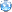 alenlovriccmittko  geplkajchysjereb    f1ghterbovsi  bedluck  EI  K :)  senea  Nikki  EnadvatriTony^^  Domen  Natašaanchy_WesNaNuseq  urrsa k.NianaSnowWhiteY babeMavrikcanskava  Borut  Alja*    Goginho  urshhmucko  Jessy1993simon  silvoTinca  music.girlmlinar19  MCJaNja  abcnevemThe_EpicBoris Plantan    thug_bitchsomebody =)tejcekLiiimona  BleahDean VasiljeviaBlaž #2ena_tamgoldikaPoniPogrebnikAnchy #2    Eazy_D_LadyjazdecUrška ZupančičviKyMoniqua  rastajosekorparcka  nastja94  the killshozy22Sandrekpinkifllinke  caha  Iztok Bla3ie    Dobra vila  b@rbyk@uLTR4-8oY  HereticMiCi_Ewasuzy  Teja  MorkeNejka  3bljPecenaRita  regiiadara  nushaSrCiiiQa  edi jurjeveie  wanja88    vitarita  GapoerGisele****niikaaaicy    Ninetta    Gardypremalopameten  tripike...lajna  .incy.*aibo  Sabinajurektilko debilko    ice_queen  Pifleraj Pomagač™piqicaTjasha_  Monika    ina T.Predator  Bego  Nemo :)  Đadnex  Marush  Dareika  Mateja Okornklemenbadidas  turbo-karmykitharishreMiiheYPomočnikplonkec94Biggs Bunny  Marija Vres  Bajctrzinka    Nina=)  manya  galko  Datenshi  Sara #3  M@St€RBrane Jeršinta1at@dej  firehunter1  martyna    beni  lpsaTrzinskiRazer    EvaTheVampireBekka4.a @ GimB    crossman car  Saša  Boba    sheepj.p.Karmen Marinsek  krizan99Nina iz Kamnikaprimoz96  xxxSeXeSMala_LauraMiha TibautMartina KofolMudelchyAljaž #3  Gigo  motorist  Mitko^Angenem  sefik  Dejan #3  Tia    Nika***Petra P.tjasiqaanze.ramoneflyslovenc  leskovec_15  janzesss  Toneekanjek  lannnaaaMaaYaanarobe  Tina Šijanec    aly #2dijakinjanine  HugoBoss  xBarbxrockTilenWakeboarding  blekitejeika    GabrijelaTaMmiii  RW Nerowine2rocky1996  missykabregar07RaZpOtNiK ;)BiLLykaa  KckoKlemen #2  antonNemothefishAnchyka***    pametnjakovieMoni  Iris  gankan  catManca M.  vita  Tinbarbo    IvekVeroneiZiiGaaidkk^^  macciaelicasmanja  nelili  AlbertDavorinKATEKIna  Jan Haneie  klemzyAnclin Nejc    LiEnLonynynykaLieveBurim  cukercekMasyka #2  D3viLk4Menek  t!nchyckaemersicek    |-enka-|  Blaž  metuljčekLoLisH  bogathaiteika  Choklit  Borut_Reboljktistianh_teych_tatokamarshalllucy_lucka  mishka(s)Aintemme.xroger  LoZo  SuKi  atuumHahrslovenkaa  dalibor  Nežika    danicaliii #2Aniiia  jstliii    alan13  unnamedgive-y  Rok Lampe  BuchaManca88biba  _somebody_Dejan T  Gemini    pippdanielcaa  Jani Su1nik    mcerkvenik    ThorBojana Volk  KitajcLeicy    Adidasdora du1aBarbyAAna HrovatLuka Sokolić    Nigga1989Tadeychika88Mark Knopfler  drobilcTauch  Škero  Andrej #2    Stifmaisternina najnalangus.langus1    violinaBlazzx  adrijana  DaRjAnane  Ines  peeomalal    KataToMkO.94  Aljo1aPiKaPoKakiksonyAnže Žnidaršič  Alec Smrekar  nonkojaponkodashika    scorpio255  robertcv-ancika-  SushyDaša  sarabpoglej_kdo  care    Matic #2    party_boy  ~472394Urby84MatijamisteryDooomen  pinnnaMoJcHyKaGarf007Tomaž Ž. #2    Ribadomenpolicnik  Patricija Muhovec  Lovro  leo165Domen BalantičVani bla blaPetranunaBig_punrenata  zaki  jernej93  Tormentor|c3Pr|ncZbogoZelena Oliva    koša_stabo??  Dany  Sony*fishmixgirl88Nick  tynalenart:; treun  littleMONSTERKajeSandra2nejccarelysie  nejoLeonMeke    elani  LojzkaArdwinna  RapThings  strucka  _ZeKo/tadej  alenizslo__SaNdraaaa_  Timi  spelajsaAva     Zado  natasamernik  anonimous  mi1 ma1  t'maukatjazupAnziUhi  nikieGorenc Kemikcrnimat    Hocko  Dujmo  dea_regina  Sandi  lalovicmskoneee  Vladice  Branepeeoeo  Sigmundzvezdica  Anayaa  Martina  lejeikaMoychyDora    Maggot97  poldek_tedy  Jure Šuligoj~Matec    Neja13    Suzzana_lady_bird_  tinkara20Tomaž ZupanMR. DIXI  Tjaseeka    _angel_    primashantielvacar  ToMo0001Nejko  bregar  izy15ziga_modic  Charmed*  Damn girlDJ_NEMO  nina17  lux    fauniaRok BrečkoJenuska    kapibaraPetra Grmovšek    a_n_c_i    negdorokperme  fearddark    dolenka  vule  DM385Edi S.[1c3]®  Boštjan    Jeannine Kobe  naaish16sHIReLy  lenyn  SHADOW    Kaja  PinguPingudeychi  smejkomatZhivaalenpwnz  Vesna P.jasmin  tadoMeow___xŽivy  CimpiKiM    chrtRudmanckKlemen Rutarbarbiii  MarekJaka Weiss  rainwomanziga5551migiKatarina X  J@nPlaybaby  xoker  kekca  gimb b.i.t.c.h.mare  TimealuckkaTERRORpikicaDoLenc  1kaklmnkossandrykaSchmeiss  sHin3Nina #2  Teja Krt  majeRic  sbohak    bobi    Bosko  jenny77Rok93    eviiekuhl  Driskaanonimna    HalunkelalikaTwigyMateeia  Samek1337Daniel  SandraB  MyrtleGhosty23  Davor Markovie  Matthew - Matej  Snoopy__Tulek7galauhg  trevan  Ady.8  Ana  Lea  Sara  Sephiroth  H8sarah*  syennaEminatinciihappyTušek MaticslashJan #4  malcy  luli    saška*Ket  evicaaaaaanataska_Luka_13  nelly_elcy_Lea S. Winter  Katarina #2    Iva #2  Jaka Rozman  Girl of Rave  Ana.  renicaEna  Klara  dominique    x.BlackCherry.x  Dj-MiCrO    cujc  suz  Evaa.vid vieie  Ugrin_46  Primoz sek  Simon K  ircr  Nejc 123satyyr  Žan  medin kichin  DomingoPrimož Jeras  klemzy2DoC  xambablond_boy  Gašper  malanetkaBuDdHaKr4l3kSomebodySlavc  TadejV€R0N!K@Patrick Vueak  Luka25ELDO  gasylctangerine    Nina #4     Blaz24lidijamarinka<3Smotieplemeniti  ancharesident  Enrique  brusvilis  toy_soldierjojo  beluka  klawdia  Nickytiniqraca_manTomaž Ž.    Patrikkeko18copaloca  mikiiinkvas1dean  tj_maestra  teqillaMatej #2  Miha_KAlen Borak  *Maanei*Janja  imamo.se.lepo  Sašo  sarchyspelch    BimBaFrjan  ZavrsnikJure Kolšek  marusicaLeeBloom    ewciMaticTomTomxxEvvaxx  Ewe  lenderko  ulagajanmasterlukamaticneiGuliver  Iva  miss*macgapic_8  WarehousePikaNanisexy_lola  godday15  rinaaLegolasAndrej  JamyMclawliet    kreNko...?!gr3gad_2004  candi.    san  kr enaMikrohardUrssPawleemeriksgrinč_spelina_EreyRazpotnik    rockichis  dr_omce  Link  ~Ta1ika~  YanyannannSaptoletkaMiha2c30    SlovanbyblosKlavdija  Neja  zalck  Anja #4  shazEEEnJežSuperFlyableJanko    kata259  rebeldek  pevec007  Lanabranex  mala_mayaDenis F  sanchii  tamala3    gegaKatja Buh  Aljaž  jan_usDeus  _KukI_pampolina^^    Sebrlebarosleneadeu_zid  NellykaUrska.Freak  Renei_tiashika_  frenkgtinek  jst!! =)Vianeja  Eerny  _miCho__PoRcELa3N_HeArT_zal!LoLinajaanna  *Lana*Tokramannya_  mala.blonda    anakali87    Nu1a Tojnko    Jess  pelix1995ford mustang GTTheIrenaMatyRokelvisar  Tanchi  nikolinaAnejaursazuna  Tajina mamaDejan #2ananakroki    nesyRobi1993    PaRtYzAnE  pOdobnik  *tineaa*  Model    MafinTinchiirenca_anchwa  katkaKlemen G.Laurekrok.novak1995  ancy  ssmm1010justMe1peleka  Tea. *tanchy_79  SuperFly  hot_stuffmasy  gabers3b@  Nika  tito  rumenapeetramarthy    bubi  Paradajzek  ninchikaHeidi  Snupika  kossalinPsykoMan_  boris Aatalikamalla ;DJaka@DaNiJeL  Monita  FreyaLaryssa    nuclearbeyb  srcicaManca    nusa_Terga  Topolina  Kaylabranky strgat  Ciman  Jan Ražen  Sprix  awyxDalibor VelenjePikica*Mateja #4    C-DOG  TinaJGERIUrxS  Kaiia*Lueka BuekaTrlepninck11Zaki  tjaaaaaa1=)=)tralalalalaDejAnaDangerDuck    Nana  mrcomontereymaška  VeSnAtejčTrischaa  Agent Golklo  nynyosmozaMuKiNaša Tina =)M.a.J.a.ManjaBeKiicaa**lalakosarka16  Lannna***dra3enkoDillerElanor  Sr3cK4nathalie  #mihA    1ka6  Alench  klodTheOne1mandarina.lola    ArijanS.A.  HelloKittyGarfield  TeYiCa    mico rex  gmx  Martin  techno_girl  yna  kachica  Tin #2  bau  bjondanikci  makaronarGrega Močnik    DedekArsenal11polonchy88uNfaiThFul    jasnakolarfulsu_mariposaTin Barbo    Sebastjan d3  An3e  *tinka*  somebody    Jernejcek  unmortalangelTajciČauže  Alessh  eMiLLykitkat    KAwaiI_oO  Aneja Tuljak    ninaaa    Blaž #5  tequilamarinaaaMaja Knehtl    Urban Golob  Mimi_ninnchii_euitka (:kike  Bachy  GregyObsequeyy  *cbelca*  vojak007pati6p  bibikamaeka  Adospelcaa  TjaskMTomsi  leon15Rocky  Maillemad_racer  nikycaaAljaž #4  Pugi  ŠpelčaMaasa.TinaP a.K.a. AngeLchekaniitka_bremc    Damjan Lisec  DebjWC  Maja07NaTii  Lazy    Mr. NOanchiika  jurix6lukec90  Majaa_95anna    proLOWchaos lordMonika #2  speLca^^levchek    DarjaSkrle  -methicha-*LUEKA*Nina #3  rokininhoyuu-chanpoloncadada  Spelcika_  HiP3rbig gBiina  Sup.J.  *naya*    gadanalmir  sabla    AnjaS*tanci*  ZamIvana  C.Ronaldo_17Torahzheep  Mici  UrskaFreak    UrškaFreak    Melanie  MadgeTiia1a.Tilen  iznajdljivAnja #3Dolinarji  Tjaž  Špela #2    aquilahokejistHajdy  nuskolinaa.nuu1HAleš Mrak    Jože #3  Attila  oryx8890StReLLa    NierosKisii  Dule #2Miss_MonyRomaneyAnja69sebo  mrtanapisarThe_vagAbOnd_guRL    Mateya  suzy #2  Mancaa.JoeSCalogero  pijciMaja  Tina Flisar  J0k3r  Tinchykaa  -mAjCiKa-  Earga  ama    Enej93  Mony  vampire17Gape  Tadeja  nelica  natashyka  BusmanDavid007    t.b.o0panda0omeMemeAstride  scusy  tiln7anika*******    miHa  Urška112  VFabjan    king_jamesUrša Kutnarlu5kec6  londonertinehana***Acoboy23  moycaPwixizz  Pingpicasoiry-caAlja #2  Katja  evaa`me&meYse  visok90Noxiedeniis  LunanaisineJordanAnekalenchaKarin Jurman  Živarap_girl_alexa    [Psyho]Marilyn MonroeBejb**RzR  jerrzy  ptf mLilith    Ice Pick  Gregor Berke  Stivcblade_razor  Jure Ahaeie  *KaTiKa*KaTTjArandalfloyd  Nejc #2  superdurexAHHAtinap  NajchAmitiel.Tisiya  BlueBerry  FVS.SloveniaBjolek  zombiMrHondaemer  anaak  usko  aniaa*gagy  Pepa & Mina  lukafreak  RG11  _cat_Realmelindamr krajncLindseeLukeatlukeninch  skippyeh_beiibii_vidoura  DalijjennyMarušaMoyzaLuJoo Kosezee  Matej #4  annna  MadnessAmcy    Speedyzoki dsmokey 69  nykecPrineoGrEgyMaLicKa  rok245  bejeMaTeJcAmuha  *Nezyka* M  SimicicGašper Čefarin  klemenkas  KiirbiSMALA_mala  PiPica..::somebody::..nasTi.ee  NancHSebastjan  LilyPoP  melly**AdRonb  4ntoni0toncyfaca  zigiSebyxxl  Cisnkar    just_me    AlexisWife    Klara #2  Nermin  Benkogirlnextdoorfearless  knezonja23    Evika  Allinblack  Lipiemo_girlsmihael    Jaman    _Jakic_  uroox  ropotar  Murkl09jany  avivawitchVerenchy***  Alja  masika:)    Pudnig  petkoKebe33MrJakacool  mariianeevita    tanđasabinampiko    language freakŠpela Bizjaklutz. schoffmann  debeuc  Daaajckaaaaaaaaaarin  :::...Adry...:::.:Jst:.GagoMag  Trlep Nejc  Seelinchy  matey009Nastja LojentomyFlopikaEzg3ta    narnia  k16TmaLaAyuNina  monchybananar006  5rca  VolkMoxie  rainosJože  LoLekk  Damjan K.ChOKolaDEkAmadeaj-copTim GumilarAnia  Teychi  matejtusek  CookieMangloss  David96M4Tic    Mini.  branka farazin  JOOPYPiqanoodleIvana #2  dee  Mickey_15  didyka  fizzle  Rockycodyyy  Emmie_91      Vragec  minmax  artur1    $Godfather$Romanaiiinino2321  nelaGrubbyka    Štefan  RokersoN  ro1a:)  heimdall  Angel or Devil..*Klemen Lisecsadjesareaaaa  ursolinkica  Rokskesjerdnajediboy  hoihoiTumzo  patty19Gapi32  jc_corp    grizlims  Tadeja #2  KISTA  medvedek_  navy_sealŽiga #2  AcookookBožo    P3sJanko  Lidija Berke  Iluvy  matic176celjankaSimonamelchy  deejaylowe  betko16Jancooo  moyca  DJ Gape  ilyaRTyMK4  Grega P.  ~Unknown~jsAngela  Barbii    Denis Ribič  Barbye*  zj0602    David #2  Timcek70wizard07  tjaasha  didy  symcy    TincaP  laurika*  bac3k  TiNcA  momopole_92edfws  ewcii  tdo  mytho  Dom TorettoAnna  Helena8UC0Namonai  Cikomaya  Teyčii :3*.*Zinek  Picek  xBlack_Angelx  nezca  sloncekUršič  Dory[SuCKeR]  orion_lady    ice_lady  vanillasky~*Metka*~    Minaoljuska  LaraSebmissjulysmile  Mia*93Janko  niw3s  Larchiee  GiroArchangel    Tena  hruVarjaanze1994  vidixjosethim  Jan Vehar..GabL*LizBestOffHappyPanda    lebang  Miha  DraganSnixy92    kwizlord  draco  lumpaS4ndok4n  Tamy  timcekbinicek  *~ʕBA~*opelboyBorut Novak  Tin Barbo Gruden  kotnk  Klemen KosneznaniGM Spelly  xlov3rsqlster12  BritishMiki  dk0577  AmywratnyMaša #2  Miha Zibelnik  WeeD  worlockexa98hrasty  Matej B.aly  enny*_dominik_  lost soul  alzu_bremc     NikcMcDemoOC  frrrrrmaster  Mirna  mc-formernikitanamelesssXe0Ntadek  _JOHN_Z  Vesna Rehar  alex  Bozicek  Sebina Hasani  dr. Freudsocratesmarko55  evyxX*_ShPeLcA_*XxŠG Jernej Klaneartinch  BaBy_GiRljp  Babara no.2  Aljaž #2  Zelykrejzi mašrum  Saiyaman  Katja PresekarNežakailsan  JanaMaša  loonymcgreat    Vasko  XnissabellamyxČimojulch    amaru15bojčih3h3  Timamc    BekcaKlemnmalenaaa89  alegroAljo  monika s.  Miekatkicaklemenid  Dijaski.net LOVER:PJože #2  perzijkaKevinspellcekklarcy**pattiii**  Janciii_x3  Evakodmevatrubar  klitaNiinika  _samantha_  SmOoOoTkABass_smartass  blabla_guitar95_neyaBor  *ChRiSt!nA*  123elza1991Andrej MullerJonathan  shelly  HanaBanana  dido xd    Ines #2mškonar.  drama queenURS_Sara94Sara #2  klarica  leiicha***Janez  fresh-7anny92    Ana #3  Sta1a  frpet  luka77777778  ***pinkfreak***    lucy711nevanitka  Irinatilenn  Anna #2vita*vivatajdaNoName-Grižemucmuc  zlatko-B.  Klemen #3  noah  andrazTadeja Štrausburson  Matjažtata  Gabrielle    Winkl  Pawle   _DoMy_redok  CPUDejan P    anya    euuabitch slapD3U5Totti!!!!